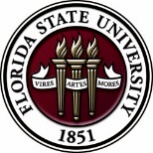 Upcoming Events
POSTDOCTORAL SPRING EVENT – MAY 11THDiversifying Research – Is there permanent job placement for me?  The postdoctoral association and the OPDA are planning the 5th Annual Spring Event that will be Friday afternoon, May 11th, at the Honors Scholars and Fellows House in the Nancy Marcus Great Hall.   Jessica Lee (founder of The Pregnant Scholar – an organization supported and sponsored by the National Science Foundation) and Jabbar Bennet (Associate Provost and Chief Diversity Officer at Northwestern University) will be delivering a coordinated keynote address revealing how fully integrating diversity and women in research will drive research to a new level. These gifted and knowledgeable speakers will cover - work life balance, how to handle differential treatment, how cultural differences enhance research, and will discuss national surveys performed with NSF on the advances of culturally diverse groups and women with respect to achieving postdoctoral positions and faculty tenure. How do you obtain a permanent job commensurate with your training and identify a good work environment? Postdoctoral advisor’s and senior graduate students are encouraged to attend along with our postdoctoral scholars to enhance awareness of modern postdoctoral training. Hope you can join us!If you are interested in helping develop the afternoon, please contact Sarah Baisley and Marta Sena, president and vice-president of the PDA. For questions about the event, please contact Debi Fadool, Director of the OPDA.

Jessica Lee, Founder of The Pregnant Scholar.org – an organization supported and sponsored by the National Science Foundation.
Worklife Law, University of California, Hastings College of Law
http://www.thepregnantscholar.org/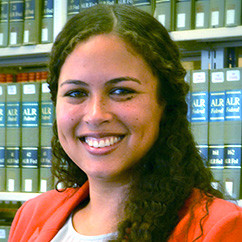  Jabbar Bennet, Associate Provost & Chief Diversity Officer at Northwestern University.
Associate Professor of Medicine, Northwestern University’s Feinberg School of Medicine.
http://www.northwestern.edu/provost/about/bios/jabbar-bennett.html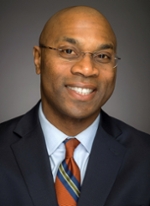 Postdoctoral Volunteers Needed!The FSU Graduate School is hosting the Florida Council of Graduate Schools Deans Conference this month.  All schools with graduate programs in the state of Florida will be arriving to campus in a few weeks.  As part of the scholarly activities, there will be a poster presentation competition for doctoral students in 5 categories – Health and Medicine, Engineering, Social Sciences and Behavior, Physical Science, and Arts & Humanities.  We are seeking postdoctoral scholar volunteers to help judge the doctoral students from 10:00 to 11:20 am on April 20th in the Johnson Building.  If you are available to donate your expertise for a brief time this morning, please contact Senior Associate Dean Judy Devine by April 17th.  PPFP Program – Applications now Being Accepted!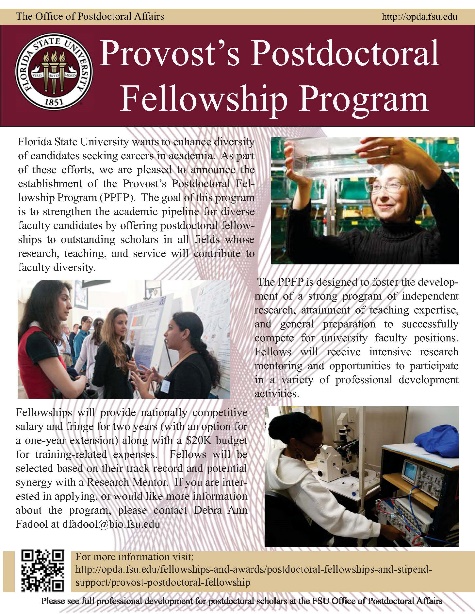 Florida State University is launching a new training program called the Provost Postdoctoral Fellowship Program (PPFP) that will support the training of postdoctoral scholars for a two year fellowship with the goal to increase diversity of faculty entering academia.  10 PPFP fellows will be supported (salary, fringe, plus up to a 20K training-related expense internal award) through generous funding from the Provost/VP Faculty Development.  Applicants must identify a faculty mentor to provide a letter of nomination for this mentored-guided training.  Please see the OPDA for more information concerning eligibility and required application materials.  Questions?  Please direct to Debra Fadool, Director of the Office of Postdoctoral Affairs.Postdoctoral scholars can start pairing with faculty mentors to submit their applications – Portal is NOW open!
Biological Science/Neuroscience Postdoctoral Mentoring Workshop & LunchKIN Life Science Building, Room 2057, 12:00 – 1:00 PM
Please mark your calendar for the Spring 2018 postdoc workshops. This is a special, faculty-led monthly workshop for Postdoctoral Scholars hosted by the Department of Biological Science and the Program in Neuroscience. Although the career focus will be directed to the Life Sciences, all Postdoctoral Scholars and senior Graduate Students are welcome. Sandwiches will be served over the lunch hour during the workshops. Dates and topics are listed below. For questions, please contact Dr. Kay Jones. No registration required.
FSU Libraries present – Tools of the Trade: Boot camp for STEM ResearchersWednesday, April 11, 2018, 10:00 am – 3:00 pm. For more information, please click here.
ASCB-KGI Biotech CourseThe American Society for Cell Biology (ASCB), in partnership with the Keck Graduate Institute, is offering a one-week intensive course from July 9-14, 2018, at the Keck Graduate Institute in Claremont, CA. This course will accommodate 50 graduate students and postdocs (international and domestic). The course registration fee is $525, with an additional, optional accommodations package of $350. Application window is now open and will close April 13.
For more information and to apply, click here.
New National Database for Postdoctoral fundingA new postdoctoral-centered, searchable database of 275 funding opportunities for postdoctoral scholars has been released by John Hopkins University.  Please check it out for good ideas for your next extramural grant/award application!  Remember that if you submit an extramural application to a federally supported or major other mechanism, then you are eligible to receive a $1,000 intramural award from the OPDA to use for your general research-related expenses at FSU.John Hopkins University Funding Resources
Cancer control research training program

The University of Rochester Medical Center Cancer Control & Psychoneuroimmunology Laboratory is actively seeking outstanding candidates for their upcoming group of Fellows for 2018. The applicants should be interested in longitudinal studies and clinical trials on translational (e.g. biomarker) symptom science research and/or cancer-related cognitive impairment research to work closely with Dr. Michelle Janelsins (Associate Professor) and her research team. Candidates they are interested in come from a variety of backgrounds including, but not limited to, neuroscience, cognitive science, clinical psychology, epidemiology, clinical trials, applied sciences, and many more.

For more information, and to apply, please click here.Materials can be sent directly to Dr. Michelle Janelsins or Dr. Gary Morrow (Program Director)
National Postdoctoral Association Conference
Join the NPA for their 2018 Annual Conference held April 6-8, 2018 in Cleveland, OH

The NPA states this is largest national conference and networking event dedicated to the postdoctoral community. Postdoctoral scholars, administrators, faculty, and representatives from disciplinary societies, industry, and corporations – are provided with the opportunity to gather and enhance their professional development and leadership skills.

For more information, and to register for the conference, click here!
asbmb Grant Writing workshop

The ASBMB Interactive Mentoring Activities for Grantsmanship Enhancement (IMAGE) grant writing workshop is designed to help early career scientists and senior postdoctoral fellows write winning proposals for federal research funding. The workshop is sponsored by the NSF & ASBMB Minority Affairs Committee, is free, and includes all meals. The workshop is June 14-16, 2018 in Washington, DC. For more information, and to apply, click here. 
For promotional flyer, click here.


FellowshipsAmerican Cancer Society Postdoctoral Fellowships
Application deadline: April 2, 2018
American Diabetes Association Mentor Based Postdoctoral Fellowship
Application deadline: April 16, 2018 for January 1, 2019 funding.
Helen Hay Whitney Fellowship for Biomedical Research
Application deadline: No later than 5pm EST, July 2, 2018The Company of Biologists – Traveling Fellowships
Next deadline: May 25, 2018Index of Postdoc Fellowships in the Life Sciences (Broad Institute)
EPA Research GrantsUse the following databases to identify additional opportunities (click on the links) – Pivot, Foundation Center
JobsBelow is a sampling of open positions in the United States –Florida College System, seeks to fill a position for Executive Director, Florida Student Success Center. The Florida Student Success Center (FSSC) serves as an intermediary between colleges, and provides greater opportunities for colleges to collaborate and learn from one another. The Executive Director works under the supervision of the Chancellor of the Florida College System.For more information on the role of the position, qualifications and to apply please click here.
Assistant Professor – Department of Medicine, Translational ResearchRoswell Park Cancer Institute, Buffalo, NYResearch Scientist – Agrochemical Applications (Job ID: 62882)Sasol Corporation, Lake Charles, LAAssistant Professor – Microbiology & Immunology (Job ID: 962509)East Carolina University, Greenville, NCResearch Engineer – Agricultural EngineeringMeter Group, Inc., Pullman, WAAssistant Professor - MathematicsUniversity of the West, Rosemead, CAResearch Geophysicist – Geophysics, Electrical Engineering, Applied Math, PhysicsCGG, Houston, TXAssistant Profess00000000or Positions – Exercise Physiology (Job ID: 42380) & Nutrition (Job ID:42371)FSU College of Human Sciences, Department of Nutrition, Food & Exercise Sciences
Assistant Professor of Research – Center for Craniofacial Molecular Biology	 University of Southern California (USC), Biomedical Sciences Assistant Professor – Clinical Occupational Therapy University of Southern California, Occupational Therapy
 Assistant Professor – Research Emergency Medicine University of Southern California, Department of Emergency Medicine
Clinical Assistant Professor – PediatricsUniversity of Southern California, Department of Pediatrics
University of Washington Faculty PositionsThe College of Engineering & School of Medicine is accepting applications for tenure-track Assistant Professor position in the Department of Bioengineering. Download flyer for more information. To apply, click here.
Postdoctoral Position in Public Participation in Digitization of Biodiversity Collections
A postdoctoral position is available with iDigBio in the research group of Prof. Austin Mast (Department of Biological Science, Florida State University; http://www.bio.fsu.edu/faculty-mast.php) to study engagement of the public in the digitization of biodiversity research  collections, especially as it relates to the community’s Worldwide Engagement for Digitizing Bio collections (WeDigBio) Event. iDigBio (www.idigbio.org) is the US NSF's National Resource for Advancing  Digitization of Biodiversity Collections, and it is located at the University of Florida and Florida State University. The WeDigBio Event (www.wedigbio.org) is an annual, 4-day event that mixes onsite engagement at museums, universities, etc. with engagement of distributed participants to produce an exciting, educational global data campaign for science.  New developments that could be a part of this postdoc’s activities include the build-out of the nascent WeDigBio virtual science festival, creation of virtual reality bio collections tours, and completion of a strategic plan for the WeDigBio Event. The WeDigBio Event has a history of innovation, including in the area of augmented reality.To apply, send a cover letter and CV with contact information for three references in a single pdf file to Austin Mast (amast@bio.fsu.edu). In the cover letter, please cite past activities that demonstrate each of (1) through (4) above as well as provide the  date on which you could start the position and a paragraph or two on your long-term career goals and how you see this position fitting into them. Applications are currently being considered until the position is filled. Below is a sampling of open positions around the world -
Canada: Assistant Clinical Professor – in Pharmacy & Pharmaceutical Science	    University of Alberta, Faculty of Pharmacy & Pharmaceutical Sciences	     Tenure Track Assistant Professor – Biomedical or Electrical Engineering	     University of Guelph, School of Engineering/Biomedical Engineering
	    Assistant Professor – REHAB Occupational Therapy	    University of Alberta, Department of Occupational Therapy
	    Assistant Professor – Microbial Science & Micro/Nanomaterials	    University of Calgary Canada First Research Excellence Fund
	    Assistant Professor – Department of Medicine	    University of Alberta, Faculty of Medicine & Dentistry
	    Assistant Professor – Division of Developmental Pediatrics	    University of Alberta, Faculty of Medicine & Dentistry     Staff Scientist in Hematology Research	     Keenan Research Centre for Biomedical Research of St. Michael’s Hospital
 Japan:    Assistant Professor in the Graduate School of Biomedical & Health Sciences	    Hiroshima University, Graduate School of Biomedical & Health Sciences    Assistant Professor in Medical Education, Pharmacology, Neuroscience	    Hiroshima University, Graduate School of Biomedical & Health SciencesNorway: Head Engineer at Electron Microscopy Core Facility	    University of Oslo, Department of Biosciences (IBV)
Singapore: Assistant Professor for Bio-Behaviorist	        Duke NUS Medical School, Academic Medicine Research Institute	        Assistant Professor – Center for Aging Research & Education	        Duke NUS Medical School, Center for Aging Research & Education
South Africa: Associate Researcher in Clinical Micro Infectious Diseases (CMID)		Wits University, School of Pathology, Johannesburg, ZA
Switzerland: PhD in Biomedical Engineering	           University of Basel, Adaptable MRI Technology
Click here for featured Biology careers
Subscribe to receive personalized job announcement emails: 
Bio CareersAcademic KeysPhD JobsFierce Biotech JobsASBMB - American Society for Biochemistry and Molecular Biologyhttp://www.asbmb.org/careers/  (career information)
Career Development Webinars and Blogs

How to Get the Most Out of a ConferenceRead an article, where the author emphasizes to early-career academics, that it helps to choose the right scholarly meeting, and to swallow your discomfort with schmoozing.
For crucial career choices, listen to advice – but follow your heart.In this article, the author explains their decision to not become a PI, despite advisors compelling them to start their own lab.Addressing the reproducibility crisis: Validating antibodies for life science researchWednesday, April 11, 2018, 12 noon Eastern (Webinar)
How to Be Proactive in Your Mentoring Relationships – National Postdoctoral Association http://www.nationalpostdoc.org/?page=ProactiveASBMB - Postdoctoral Education & ResourcesVersatile PhD

This site helps graduate students and new PhD’s identify, prepare for, and excel in possible non-academic careers.
Click here to learn more.  Click here to join
Free NPA Membership

FSU is a sustaining member of the National Postdoctoral Association (NPA). This membership provides free affiliate membership to all FSU postdoctoral scholars. Benefits of joining the NPA include:A subscription to the NPA’s official quarterly newsletterReduced registration fees to the NPA Annual MeetingEligibility for the NPA Travel Award ProgramProfessional & Leadership DevelopmentNetworking opportunities with colleagues nationwideIf you are interested in joining the National Postdoctoral Association, click here.Please email opda-info@fsu.edu if you encounter any problems.For previous issues, click here!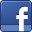 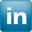 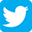 DatePresenterTitleMonday April 9, 2018Dr. Joe TravisUnderstanding the Structure of a Typical (US) UniversityTBADr. Anita Nag, Furman UniversityFSU Postdocs Made Good